ISTRSKA BELICA – Kromberk2023Vsebnost olja v laboratorijski oljarni 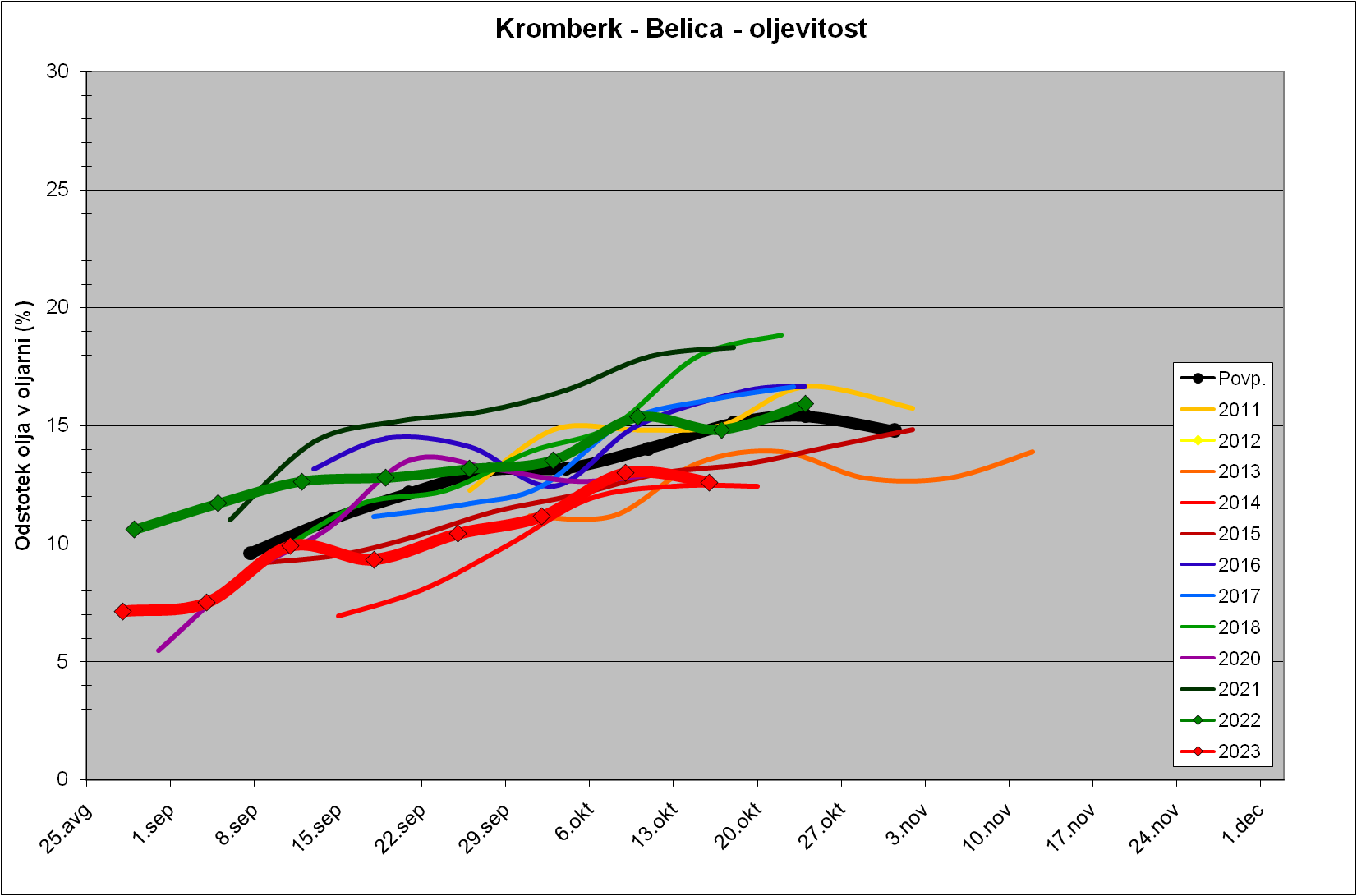 Trdota plodov 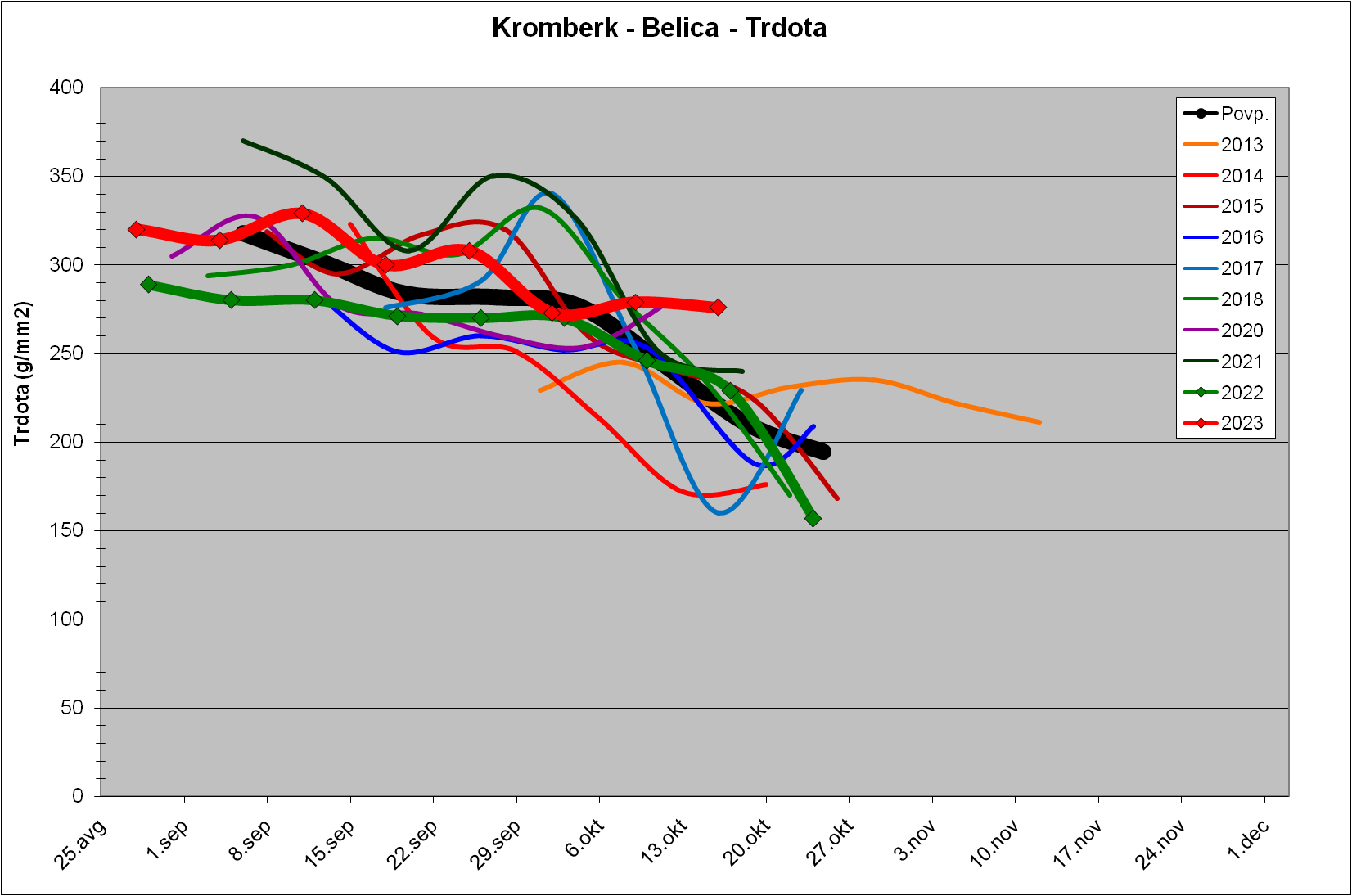 